Simplify each expression.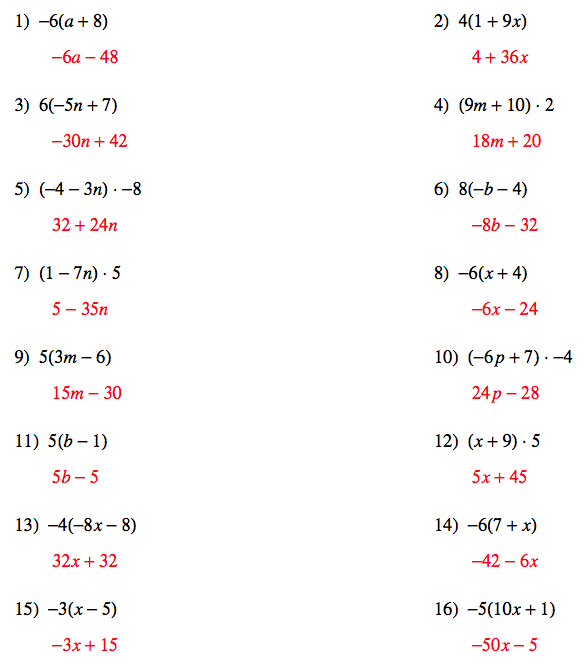 Math 9Distribution Property Name:Date:
Block:−ax−nm⋅−−n⋅−−b−−n⋅−xm−−p⋅−b−x⋅−−x −−x−x −−x 